福清西山学校高中部2020-2021学年第一学期高三12月月考历史试卷本试卷分第Ⅰ卷（选择题）和第Ⅱ卷（非选择题）两部分。共100分。考试时间75分钟。第Ⅰ卷（选择题    共48分）本卷共16题，每小题3分，共48分。在每小题给出的四个选项中，只有一项是符合题目要求的。1．商朝建立后把天命作为统治的重要依据，并认为天命永固，不可剥夺。周人灭商号称是“恭行天之罚”，并宣扬“德”是获取天命的依据。周人的做法（　　）A．揭示了古代社会兴衰规律           B．协调了统治阶级内部关系C．反映了社会生产发展要求           D．影响了后世王朝执政思想2．据户籍资料统计，唐前期敦煌地区家庭中，由父母和直系子女组成的核心家庭占51％左右；到大历14年（779年），家庭结构发生重大变化，单亲家庭和各种联合家庭（堂兄弟合户、嫂侄合户、叔嫂合户之类）显著增多。这样的变化表明（　　）A．商品经济发展影响家庭结构         B．战乱给人民带来了深重灾难C．儒家伦理增强了家庭凝聚力         D．女性在家庭的地位有所提高3．北宋《宣和画谱》称：李公麟画人物“能分别状貌，画尊卑贵贱，咸有区别”。比如他绘制的《孝经图》中的侍女，通常是垂首而立或低眉端坐，形象拘谨；宽衣长袖，仅从发饰上才可看出女性的性征特点。李公麟这种绘画方式旨在（　　）A．宣扬儒家的伦理道德规范           B．再现真实的生活场景C．呼吁尊重并体恤女性               D．开创文人画新的绘画技巧4．图1为明朝徽州地区部分乡村纠纷处理方式比例图。这反映了（　　）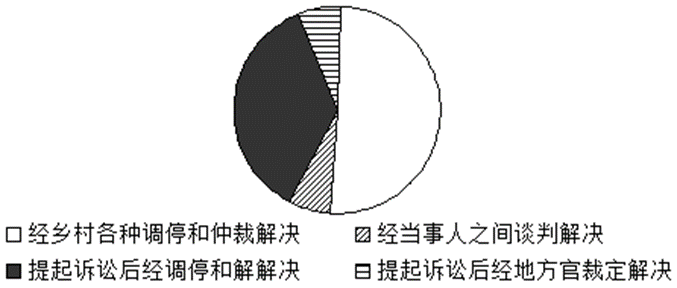 图1A．民间风俗和习惯对基层社会治理发挥决定作用B．基层社会的矛盾体现出明代阶级矛盾十分尖锐C．国家法与习惯法在基层治理中相互配合与交融D．明朝徽州地方政府对地方的管理和控制已失效5．明清时期，浙江崇德石门镇因专营榨油而发展为拥有数千家居民的雄镇，嘉善干窑镇“民多业陶”，平望镇“居民日增，货物益备，而米及豆麦尤多”。材料反映了当地（　　）A．私营手工业占主导地位             B．集镇发展呈现专业化C．政治经济重心已经分离             D．出现了多个商业中心6．道光二十年（1840年9月）科举考试时务策试题为：七省海郡、江浙源流、外洋备考、舟师御敌、团练乡勇、火攻制度、海道罗针、平海综要。这反映出当时科举考试（　　）A．表现出关注现实的求变意识         B．全力为镇压太平天国运动服务C．追求社会人才需求的多元化         D．标志着中国教育近代化的启动7．太平天国运动期间，部分地方督抚获得就地练兵筹款之权；1900年6月八国联军侵华期间，英美帝国主义与清朝南方各省督抚刘坤一、张之洞、李鸿章等达成“东南互保”协议，出现“东南互保”局面。这些现象说明（　　）A．中央失去了对地方的有效控制     B．地方督抚与外国侵略者日益勾结C．国家权力呈现“内（中央）外（地方）皆轻”格局D．国家权力出现“外（地方）重内（中央）轻”格局8．五四运动爆发后，胡适认为学生的爱国运动特别是采用白话文宣传，对新文化运动有很大的推动和促进作用，使之从校园传播到了全国。晚年却认为五四运动是对新文化运动的一个“政治性干扰”。胡适这变化主要由于（　　）A．历史解释需要不断被重构           B．阶级立场和意识形态决定C．救亡和启蒙相互矛盾冲突           D．五四运动反帝爱国的性质 9．1924年国民党改组之后，设置了领导农民运动的专门机构并规定其职能和任务。从1924年7月至1925年5月，国民党还在中国共产党的协助下开办了四期农民讲习所，为广东提供了一批开展农民运动所急需的指导和宣传人才。国民党的上述做法旨在（　）A．践行“扶助农工”的政策           B．提高农民的革命意识C．加强与中国共产党的合作           D．推动国民大革命开展10．1942年10月，美、英两国通知国民政府，愿意自动放弃19世纪以来在中国获得的多项特权。1943年1月，国民政府分别与美英两国签订归还两国在华租界，取消在华领事裁判权的条约。这一结果的出现主要得益于（　　）A．国民政府不懈的外交努力           B．中国参加了第二次世界大战C．中国以重大贡献赢得尊重           D．中国的国际影响力空前提高11．从1950年到1953年，中国共产党领导的新解放区土地制度改革使三亿多无地少地的农民无偿获得了土地，党和国家还从减税、推广技术、发放贷款等方面帮助农民。这些举措（　　）A．强化了农民的宗族血缘观念         B．增强了农民对共产党的政治认同C．淡化了农村的阶级斗争意识         D．加大了农村生产资料的公有化程度12．从1990年开始，广东、浙江、上海等经济发达的地区先后废除粮票。1993年底，绝大多数农产品的价格和经营均已放开，原来的粮食定量配给转变为市场供应，粮票在全国范围内终止流通。这反映出（　　）A．城乡区域差别完全消除             B．城市经济体制改革开始启动C．经济体制改革深化发展             D．非公有制经济比重显著增加13．有西方学者认为，上海合作组织是前苏联国家和中国对抗美国与西方的一个形式，俄罗斯有学者也呼吁建立一个以上海合作组织为代表的“新华约”之类的某种“反北约”的组织。下列对这两种观点的评述最准确的是（　　）A．对当前世界政治格局有着较清醒的认识 B．“冷战”思维仍然主导者当前国际关系C．国际局势既趋向缓和又表现出紧张对抗D．没有厘清上合组织“结伴而不结盟”特点14．“认识你自己”原本是一句刻在古希腊阿波罗神殿石柱上的著名箴言，苏格拉底将其作为自己哲学原则的宣言。苏格拉底这一做法（　　）A．体现人文精神根植久远             B．表明其对神灵的怀疑和亵渎C．违背了真诚的道德原则             D．体现出哲学源自于宗教神学15．公元前4世纪，法律和法令都是雅典法律体系的重要部分，陪审员必须宣誓根据法律和公民大会、五百人议事会通过的法令判决案件。如果有人提起违法法令的诉讼，公民大会的法令就会受到陪审法庭的审查。这说明雅典当时（　　）A．最高权力机关出现变迁             B．民主制度达到极盛C．权力制衡体制开始发端             D．司法独立法律至上16．在古罗马，嫁资主要指女方父辈等以维持婚姻生活为目的而向女方丈夫赠送的各种物品或货币。随着离婚现象增多，共和国后期及查士丁尼皇帝时的法律都明确规定妻子享有绝对的嫁资返还请求权，并且优先于债权。这一规定（　　）A．表明了当时婚姻状况极不稳定     B．说明了女性权利得到切实保障C．体现了罗马法公平正义的原则     D．反映出血缘政治影响法律实践第Ⅱ卷 （非选择题    共52分）17．（14分）阅读材料，完成下列要求。材料一  汉代董仲舒说：“天道之大者在阴阳，阳为德，阴为刑，主张“德主而刑辅”。”董仲舒主张司法中以儒家经典为指导，经律相矛盾时不惜以经破律。“春秋决狱”的特点是“以经断狱”和“原心定罪”，在量刑时要着重考虑犯罪的动机。在董仲舒看来，社会上的君臣民等级制都是天意的体现。“三纲五常”是上天赋予人类必须服从的美德，否则就是犯罪，皇帝就可“代天刑罚”，皇帝既然是上天在人间的代理人，故“口含天宪”，言出即法。——摘编自李文兰《试论中国古代法律的基本精神》材料二   西塞罗是罗马共和国晚期著名的法学家。他认同自然法源于自然的观点，并指出由于自然法具有至上性，依照自然的强制力实现和高于一切人定法，因而普遍存在，永恒不变，西塞罗主张，一切人的平等是基于理性的平等，“尽管人与人在知识、财产和社会地位上存在差别，但是，他们都具有推测、阐述、综合和做结论的智慧，这是人类理性所公有的。”其次，他还认为法律应当具有权威性，法律的至高无上决定了它必须得到有效执行。——摘编自孙银龙等《论西塞罗的法律思想承上启下的历史作用》请回答：（1）根据材料并结合所学知识，概括董仲舒和西塞罗的法治观念。（8分）（2）根据材料并结合所学知识，说明两种法治观念产生的社会背景。（6分）18．（14分）阅读材料，回答问题。材料一     近代中国城市化比率统计表（单位：%）——摘自《中国城市及其文明的演变》材料二   在近代中国，一批沿海沿江的口岸城市率先发展为工商业城市，并带动交通和工矿类型城市的兴起与传统城市的转型，原有的管理行政中心型的城市制度已不适应。清末推行地方自治，各地富有的工商业者逐渐掌握所在城市的政治权力，并导致历史上从来没有出现过的专门管理城市的行政单位“市”的出现并推及全国。“市”的设置依据人口数量和税收性质，不取决于行政中心的地位，对城市的管理亦具有相当浓厚的资产阶级地方政权的性质。——摘编于吴松弟《二十世纪之初的中国城市革命及其性质》请回答：（1）据材料一并结合所学知识，分析近代前期中国城市化的特点及时代背景。（8分）（2）据材料二并结合所学，分析指出近代中国城市管理变化的积极影响。（6分）19．阅读材料，完成下列要求。（12分）材料   “重文轻武”是宋朝基本国策，即所谓：“重文教，轻武事”（《续资治通鉴长编》）。有学者认为，“重文轻武”国策的推行，促进了宋朝的繁荣。还有学者认为，“重文轻武”国策的推行，导致了宋朝积弱局面的形成。请回答：（1）结合所学知识，指出宋代将“重文轻武”立为基本国策的历史背景。（2分）（2）根据材料，从中提炼出一个观点，自拟论题，并结合所学知识进行简要论述。（要求：写明观点，观点合理，论述须有史实依据，史论结合。10分）20．【历史—选修1：历史上重大改革回眸】（12分）材料   唐高祖时，多用关陇贵族辅政。太宗大量拔摧山东豪杰和江南士人，与关陇集团兼用。太宗曾对房玄龄说：“达到治理的根本在于审慎，所以任命官员要以道德和才能为标准。”房玄龄、杜如晦并称贞观贤相，即分别出自山东、关陇。马周本为武将常何的门客，因代何言事称旨而被起用，后官至宰相。太宗主张“选无清浊”，重用的山东豪杰多是寒门普通地主，如魏征、马周、李绩等。这些人经历了隋末动乱，对于山东的政治形势和社会比较了解，重用他们有利于迅速稳定山东局势。太宗对山东“郡姓高门”采取压抑政策，修定《氏族志》时，以当代官爵高低为标准，改定氏族等第，从而建立以李氏皇室为首、功臣贵族为核心的新门阀体系。——摘编自王小甫《隋唐五代史》等请回答：（1）根据材料并结合所学知识，概括唐太宗选官用人改革的特点。（6分）（2）根据材料并结合所学知识，简析唐太宗选官用人改革的影响。（6分）福清西山学校高中部2020-2021学年第一学期高三12月月考历史试卷答案第Ⅰ卷（选择题    共48分）1——5    DBACB6——10   ADBDC11——15  BCDAD16        C1．【答案】D【解析】商朝认为天命永固，周朝天命观念宣扬道德因素，为其取代商朝提供合法依据，同时开辟后世道德政治的先河，故选D项；天命观念不能揭示古代社会兴衰规律，排除A项；西周天命观为其“小邦周”取代“大邑商”提供了合法性的理论，影响后世王朝执政思想，不涉及协调统治阶级内部关系，排除B项；周朝天命观与社会生产发展无关，排除C项。2．【答案】B【解析】据所学唐代安史之乱后，形成藩镇割据的局面，中央对地方的管理严重削弱，战乱频繁。据材料，敦煌地区家庭结构在唐中期之后发生重大变化“单亲家庭和各种联合家庭（堂兄弟合户、嫂侄合户、叔嫂合户之类）显著增多”，说明战乱使传统核心家庭破碎重组，故选B项；商品经济发展不会导致家庭破碎重组，排除A项；材料中的家庭重组是部分家庭成员缺失后，为保证基本生活被迫进行的，排除C项；材料未体现女性在家庭中的地位变化，排除D项。3．【答案】A【解析】李公麟的侍女“通常是垂首而立或低眉端坐，形象拘谨”，可知这种绘画方式受到了儒家思想的影响，其目的在于宣扬儒家的伦理道德规范，故选A项；这些绘画景象未必是真实的生活场景，排除B项；仅通过绘画的描述无法得出对女性的尊重与体恤，排除C项；这种绘画技巧不属于新的绘画技巧，排除D项。4．【答案】C【解析】据图可知，明朝徽州地区部分乡村纠纷处理方式有经乡村各种调停和仲裁解决、经当事人之间谈判解决、提起诉讼后经调停和解解决、提起诉讼后经地方官裁定解决，体现国家法与习惯法在基层治理中相互配合与交融，故选C项；据图可知，民间调停解决的纠纷占主，但不能说发挥决定作用，这否定了官府审判的作用，排除A项；基层社会的矛盾不能表明阶级矛盾十分尖锐，排除B项；材料是明朝徽州地区部分乡村纠纷处理方式比例图，不能得出地方政府对地方的管理和控制已失效的结论，排除D项。5．【答案】B【解析】据材料可知，崇德石门镇专营榨油，嘉善干窑镇民多业陶，平望镇以经营米豆麦等农副产品为中心，这说明明清江南集镇发展呈现专业化，故选B项；材料强调专业市镇的发展，体现不出私营手工业占主导地位，排除A项；材料的主旨是集镇发展呈现专业化，只涉及经济，排除C项；材料信息不涉及商业中心，排除D项。6．【答案】A【解析】据材料1840年科举考试时务策试题主要围绕御敌、海洋资源利用相关的内容，反映出关注现实的求变意识，故选A项；太平天国运动1851—1864，排除B项；时务考试主要围绕国家危机展开，排除C项；中国近代教育的开端是洋务运动，排除D项。7．【答案】D【解析】根据题干内容可知，在太平天国运动中，部分地方督抚的权力逐渐扩大，八国联军侵华期间，出现了“东南互保”现象，这些现象充分反映出在清朝统治后期，中央对地方的控制逐渐力不从心，即国家权力中出现了“外重内轻”格局，故选D项；题干所提及的两个史实只能说明清政府对地方的控制力减弱，而不是中央失去了对地方的控制，排除A项；题干中所提及的两个史实能够证明地方权力有所扩大，而不是地方权力的缩小，即“外轻”现象，排除C项；题干仅“1900年6月八国联军侵华期间，英美帝国主义与清朝南方各省督抚刘坤一、张之洞、李鸿章等达成‘东南互保’协议”体现出地方督抚与外国侵略者相互勾结，不能反映整个材料，排除B项。8．【答案】B【解析】根据材料“五四运动爆发后，胡适认为学生的爱国运动特别是采用白话文宣传，对新文化运动有很大的推动和促进作用，……晚年却认为五四运动是对新文化运动的一个‘政治性干扰’”可知胡适在不同时期对五四运动具有不同看法，结合所学知识可知，其主要原因是五四运动后马克思主义在中国广泛传播，无产阶级开始领导中国民主革命，并最终取得胜利，作为资产阶级知识分子的胡适对这一结果不满，故选B项；材料反映的是胡适不同时期的观点，并非对历史的正确解释，排除A项；五四运动反帝爱国的性质由其革命任务决定，与胡适看法的变化无关，排除D项；救亡和启蒙的矛盾在当时就有，不是胡适后来看法改变的原因，排除C项。9．【答案】D【解析】根据题干内容可知，农民运动讲习所培养的是“开展农民运动所急需的指导和宣传人才”，这就会扩大国民革命运动的群众基础，进而推动国民大革命运动的广泛而深入的发展，故选D项；国共两党合作开办农民运动讲习所是“扶助农工”政策的体现，而不是其目的，排除A项；通过开办农民运动讲习所，农民的革命意识会大大提高，进而推动国民大革命的深入发展，也就是说“提高农民的革命意识”是其目的，但不是最终的根本目的，排除B项；农民运动讲习所是“国民党在中国共产党的协助下”所开办的，本身就是国共合作的体现，不是开办农民运动讲习所的目的，排除C项。10．【答案】C【解析】二战期间，中国战场抗击了大部分的日本海外驻军，大大缓解了太平洋战场美英军队的压力，这是美英两国放弃在华特权的主要原因，故选C项；A项是原因，但不是主要原因，排除A项；B项没有指明中国在二战中的贡献，排除B项；抗战胜利后中国的国际地位大大提升，1943年抗战还在进行中，排除D项。11．【答案】B【解析】据材料可知，土地改革使新解放区的农民获得了土地，同时获得了党的帮助，从而使他们增强了对共产党的政治认同，故选B项；材料与宗族血缘观念无关，排除A项；中国共产党就是代表最广大的人民群众的利益的，农村的阶级斗争主要是农民反对地主阶级的，C项与材料无关，排除C项；此次土地改革主要是把土地分给农民，是私有制，不是公有化，排除D项。12．【答案】C【解析】城乡区域差别在目前仍存在差距，故A项错误；城市经济体制改革开始启动是在1978年后，而全面启动是在1984年，故B项错误；题干中提及1990年废除粮票，1993年底粮票终止流通，反映了经济体制改革深化发展，故C项正确；题干中未提及公有制经济与非公有制经济的比重变化，故D项错误。13．【答案】D【解析】材料中西方学者和俄罗斯学者认为上海合作组织是“新华约”，说明他们并未认识苏联解体后世界格局多极化趋势加强的的政治格局，故A项错误；材料只是体现了某些西方学者和俄罗斯学者观点众还具有“冷战”思维，不能说明冷战思维仍然主导者当前的国际关系，故B项错误；材料中讲述的是西方学者和俄罗斯学者对于上海合作组织的认识，并不能直接反映当前的国际局势，故C项错误；西方学者和俄罗斯学者认为上合组织是“前苏联国家和中国对抗美国和西方的一个形式”“新华约”这说明他们思想仍然被冷战思维束缚，没有认清上合组织的特点是“结伴而不结盟”，与之前的“华约”结盟有本质区别，故D项正确。14．【答案】A【解析】“认识你自己”是人类精神觉醒的重要表现，体现了人文精神，而这一箴言源于古希腊阿波罗神庙石柱，说明人文精神根植久远，故选A项；这一做法是苏格拉底对人本身研究的表现，并未违背真诚原则，排除C项；这一做法并未体现对神灵的亵渎，而是强调对人本身进行研究，排除B项；这一做法说明的是人文精神的起源，而非哲学的起源，排除D项。15．【答案】D【解析】根据“陪审员必须宣誓根据法律和公民大会、五百人议事会通过的法令判决案件”“如果有人提起违法法令的诉讼，公民大会的法令就会受到陪审法庭的审查”可知，陪审员必须对法律负责，公民大会无法通过一些违法法令，不能干预陪审法庭的审查工作，这说明当时雅典法律至上、司法独立，故选D项；当时雅典的最高权力机关仍是公民大会，并未出现变迁，排除A项；公元前5世纪，在伯利克里担任首席将军期间，雅典民主制度达到极盛，排除B项；题干反映了陪审法庭可以对公民大会通过的违法法进行审查，但没有表明公民大会对陪审法庭也具有制约能力，这说明权力制衡体制尚未真正形成，排除C项。16．【答案】C【解析】妻子享有绝对的嫁资返还请求权，并且优先于债权，这明显保障了处于弱势地位妇女的权益，体现了罗马法公平正义的原则，故选C项；材料强调罗马法的公平正义原则，而不是婚姻状况极不稳定，排除A项；仅依据对妇女嫁资权益的保障不能说明女性权利得到切实保障，排除B项；罗马共和国和帝国时期地缘政治已经取代了血缘政治，材料不能体现血缘政治的影响，排除D项。第Ⅱ卷 （非选择题    共52分）17．（14分）（1）董仲舒：德主刑辅，以儒家经典为指导；法源于君（皇权至高无上），注重社会等级。（4分）西塞罗：自然法至上，人人平等；法律至高无上，具有权威性。（4分）（2）背景：君主专制与中央集权，儒家思想成为正统思想；（3分）商品经济发展，共和政体，人文精神的影响（3分）18．（14分）（1）特点：城市化水平低，发展缓慢；地域发展不平衡。（4分，每点2分）背景：处于半殖民地半封建社会；小农经济占据主导地位；中国社会经济发展不平衡；西方列强的侵略；持续动荡的社会环境。（任意2点得4分）（2）积极影响：促进了城市管理的近代化；有利于城市化的发展；有利于资本主义经济的发展和资产阶级地位的提高；一定程度上促进了政治民主化。（任意3点得6分）19．（12分）（1）鉴于唐后期以来军阀割据、政局动荡的历史教训。（2分）（2）【观点一】“重文轻式”国策的推行促进了宋朝的繁荣。（2分）论述：政治上：宋朝统治者“重文轻武”政策的实施，使其能很快铲除军阀制据势力，清除分裂的隐患，在一定程度上维护了国家统一和社会稳定发展，社会环境宽松，文人享有较多自由，参政热情高涨。经济上：社会稳定，人口增加，耕地面积扩大，农作物品种和产量增加，促进了社会经济的发展。科技上：宋朝开始盛行读书风气，以文为贵、武为轻的思想深入骨髓，推动了天文学、机械学、火药、指南针、活字印刷术、造船技术的发展。文化上：宋代的文、史、哲和艺术达到了前所未有的水平，名著和名作在世界文化宝库中璀璨夺目。综上所述，“重文轻武”国策的推行促进了宋朝社会的全面繁荣。（8分）【观点二】“重文轻武”国策的推行导致了宋朝积弱局面的形成。（2分）论述：军事上：皇帝直接掌探兵权，不懂军事的文官控制军队，武将频繁调动和千方百计压制武人，使武官的积极性受到了严重的打击，严重削弱了军队的战斗力和国防力量。在对辽、西夏的战争中屡战屡败。外交上：由于“重文轻武”政策的实施，再加上统治阶级“强干羽枝”的思想。对外没有积极加强防御，而是一贯采取屈辱忍让、纳币求和的做法。政治上：为了削弱武将的势力，设置大量文职官员，导致官僚机构越来越臃肿庞大，在遇到重大军事、政治问题时意见不一，很难制定有效的快策。社会风气上：重文轻武政策使北宋的价值观发生较大变化，多数人认为“万服皆下品，唯有读书高”，商武精神遭到削弱。综上所述，“重文轻武”国策的推行，使宋朝最终陷于积弱的局面中。（8分）20．（12分）（1）特点：打破地域界限；不拘门第出身，选用贤能，重视德才；抑制世家大族。（6分，每点2分）（2）影响：选任了大量优秀官员，使得唐初涌现出大量贤相名臣；推动了贞观之治局面的形成；打击了士族，促使士族在政治上进一步衰落；有利于巩固李氏皇室统治；有利于国家的统一，加强中央集权。（6分，每点2分，答出其中3点即可）中国北部中国西北长江上游长江中游长江下游东南沿海两广地区云贵地区平均1843年4．24．94．14．57．45．87．04．05．11893年4．85．44．75．210．66．48．74．56．0